ТЕРРИТОРИАЛЬНАЯ ИЗБИРАТЕЛЬНАЯ КОМИССИЯ
ГОРОДА УССУРИЙСКА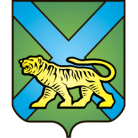 РЕШЕНИЕг. УссурийскО распределении избирательных бюллетенейдля голосования на дополнительных выборахдепутатов Думы Уссурийского городского округа,по одномандатным избирательным округам № 4 и № 9, назначенных на 26 августа 2018 годаРуководствуясь статьей 28 Избирательного кодекса Приморского края, решением Избирательной комиссии Приморского края от 26 августа 2008 года № 386/69 «О возложении полномочий избирательной комиссии Уссурийского городского округа на территориальную избирательную комиссию города Уссурийска», территориальная избирательная комиссия города УссурийскаРЕШИЛА:Распределить и передать в участковые избирательные комиссии избирательные бюллетени для голосования на дополнительных выборах депутатов Думы Уссурийского городского округа по одномандатному избирательному округу № 4 в количестве 8100 (восемь тысяч сто) штук согласно приложению № 1.Зарезервировать в территориальной избирательной комиссии города Уссурийска избирательные бюллетени для голосования на дополнительных выборах депутатов Думы Уссурийского городского округа по одномандатному избирательному округу № 4 в количестве 900 (девятьсот) штук. Распределить и передать в участковые избирательные комиссии избирательные бюллетени для голосования на дополнительных выборах депутатов Думы Уссурийского городского округа по одномандатному избирательному округу № 9 в количестве 8100 (восемь тысяч сто) штук согласно приложению № 2.Зарезервировать в территориальной избирательной комиссии города Уссурийска избирательные бюллетени для голосования на дополнительных выборах депутатов Думы Уссурийского городского округа по одномандатному избирательному округу № 9 в количестве 900 (девятьсот) штук. Возложить контроль за выполнением настоящего решения на Коваленко Сергея Петровича, члена территориальной избирательной комиссии города Уссурийска с правом решающего голоса.Разместить настоящее решение на официальном сайте администрации Уссурийского городского округа в разделе «Территориальная избирательная комиссия города Уссурийска» в информационно-телекоммуникационной сети «Интернет».Председатель комиссии                                                                О.М. МихайловаСекретарь комиссии                                                                             Н.М. БожкоПриложение № 1к решению территориальнойизбирательной комиссиигорода Уссурийска     от 31 июля 2018 года № 101/752Распределение избирательных бюллетеней для голосования на дополнительных выборах депутатов Думы Уссурийского городского округа по одномандатному избирательному округу № 426 августа 2018 годаПриложение № 2к решению территориальнойизбирательной комиссиигорода Уссурийска     от 31 июля 2018 года № 101/752Распределение избирательных бюллетеней для голосования на дополнительных выборах депутатов Думы Уссурийского городского округа по одномандатному избирательному округу № 926 августа 2018 года31 июля 2018 года                        № 101/752№ п\пНомер участковой избирательной комиссииКоличество избирательных бюллетенейУчастковая избирательная комиссия избирательного участка № 28281600Участковая избирательная комиссия избирательного участка № 28301800Участковая избирательная комиссия избирательного участка № 28321800Участковая избирательная комиссия избирательного участка № 28331400Участковая избирательная комиссия избирательного участка № 286115008100Резерв территориальной избирательной комиссии города Уссурийска900Итого9000№ п\пНомер участковой избирательнойкомиссииКоличество избирательных бюллетенейКоличество избирательных бюллетеней1.Участковая избирательная комиссия избирательного участка № 2840150015002.Участковая избирательная комиссия избирательного участка № 2841200020003.Участковая избирательная комиссия избирательного участка № 2842160016004.Участковая избирательная комиссия избирательного участка № 28436006005.Участковая избирательная комиссия избирательного участка № 2844100010006.Участковая избирательная комиссия избирательного участка № 284514008100Резерв территориальной избирательной комиссии города Уссурийска900Итого 9000